PTICE V GOZDU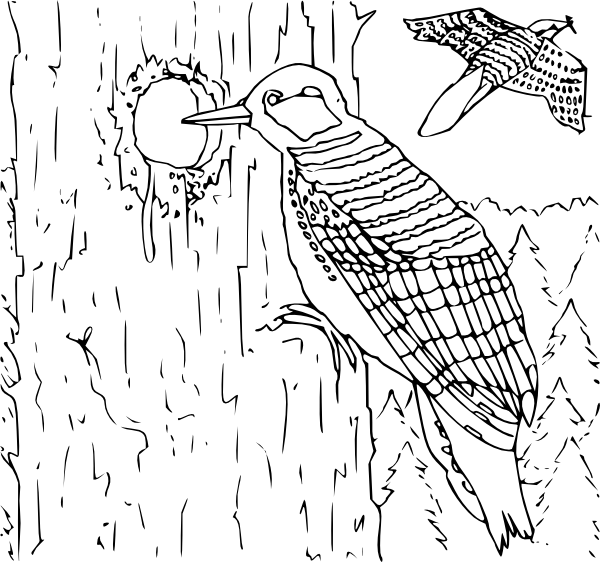 